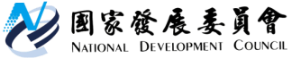 國家發展委員會 新聞稿110年8月份景氣概況發布日期：110年9月27日發布單位：經濟發展處110年8月景氣對策信號綜合判斷分數為39分，較上月增加1分，燈號續呈紅燈；景氣領先指標轉呈上升，同時指標續呈下跌，惟跌幅較上月略降，反映疫情衝擊影響已減緩。外需部分，受惠全球終端需求持續回升，5G、車用晶片、物聯網等科技應用需求強勁，且傳產貨品需求亦持續成長，帶動8月貿易、生產、銷售及金融面指標持續擴增；內需部分，因疫情影響，零售餐飲及勞動市場需求仍較去年同期下滑，惟隨疫情趨穩，管制措施調降，均已較上月回升。展望未來，行政院已編列1,600億元「中央政府嚴重特殊傳染性肺炎防治及紓困振興特別預算第4次追加預算」，隨國內疫情趨穩，管制措施陸續放寬，加以政府啟動振興五倍券及各界加碼措施帶動下，內需消費可望漸次回溫；投資方面，國內半導體相關供應鏈持續發展高階製程，5G、綠能及航空航運業等投資持續擴增，均有助推升國內投資動能；出口方面，受惠全球經濟穩健回升，主要國家積極推動基礎建設，動能可望續強。惟變種病毒疫情擴散風險仍存，及主要國家貿易及科技爭端持續，後續發展仍須審慎關注，並妥為因應。1.景氣對策信號（詳圖1、圖2）110年8月為39分，較上月增加1分，燈號續呈紅燈。9項構成項目中，批發、零售及餐飲業營業額由綠燈轉呈紅燈，分數增加2分；海關出口值由紅燈轉呈黃紅燈，分數減少1分；其餘7項燈號不變。個別構成項目說明如下：貨幣總計數M1B變動率：由上月16.6%減至15.5%，燈號續呈紅燈。股價指數變動率：由上月44.1%減至34.4%，燈號續呈紅燈。工業生產指數變動率：由上月上修值15.7%減至11.9%，燈號續呈紅燈。非農業部門就業人數變動率：由上月-1.18%增至-0.92%，燈號續呈藍燈。海關出口值變動率：由上月27.9%減至15.9%，燈號由紅燈轉呈黃紅燈。機械及電機設備進口值變動率：由上月34.0%減至31.6%，燈號續呈紅燈。製造業銷售量指數變動率：由上月上修值14.3%減至12.8%，燈號續呈紅燈。批發、零售及餐飲業營業額變動率：由上月上修值3.9%增至9.7%，燈號由綠燈轉呈紅燈。製造業營業氣候測驗點：由上月上修值103.7點減至103.5點，燈號續呈黃紅燈。2.景氣指標(1)領先指標領先指標不含趨勢指數為101.74，較上月上升0.15%（詳表1、圖3）。7個構成項目經去除長期趨勢後，3項較上月上升，包括工業及服務業受僱員工淨進入率、實質半導體設備進口值、建築物開工樓地板面積；其餘4項較上月下滑，分別為：製造業營業氣候測驗點、外銷訂單動向指數、實質貨幣總計數M1B、股價指數。(2)同時指標同時指標不含趨勢指數為101.14，較上月下降0.66%（詳表2、圖4）。7個構成項目經去除長期趨勢後，僅實質機械及電機設備進口值較上月上升；其餘6項較上月下滑，分別為：非農業部門就業人數、批發、零售及餐飲業營業額、電力（企業）總用電量、工業生產指數、實質海關出口值、製造業銷售量指數。(3)落後指標落後指標不含趨勢指數為103.17，較上月上升1.00%（詳表3、圖5）。5個構成項目經去除長期趨勢後，4項較上月上升，包括製造業存貨價值、製造業單位產出勞動成本指數、全體金融機構放款與投資、金融業隔夜拆款利率；僅失業率較上月下滑。聯 絡 人：經濟發展處吳明蕙處長、郭重附科長聯絡電話：(02)2316-5851、5346下次發布日期為 110年10月27日（星期三）下午4時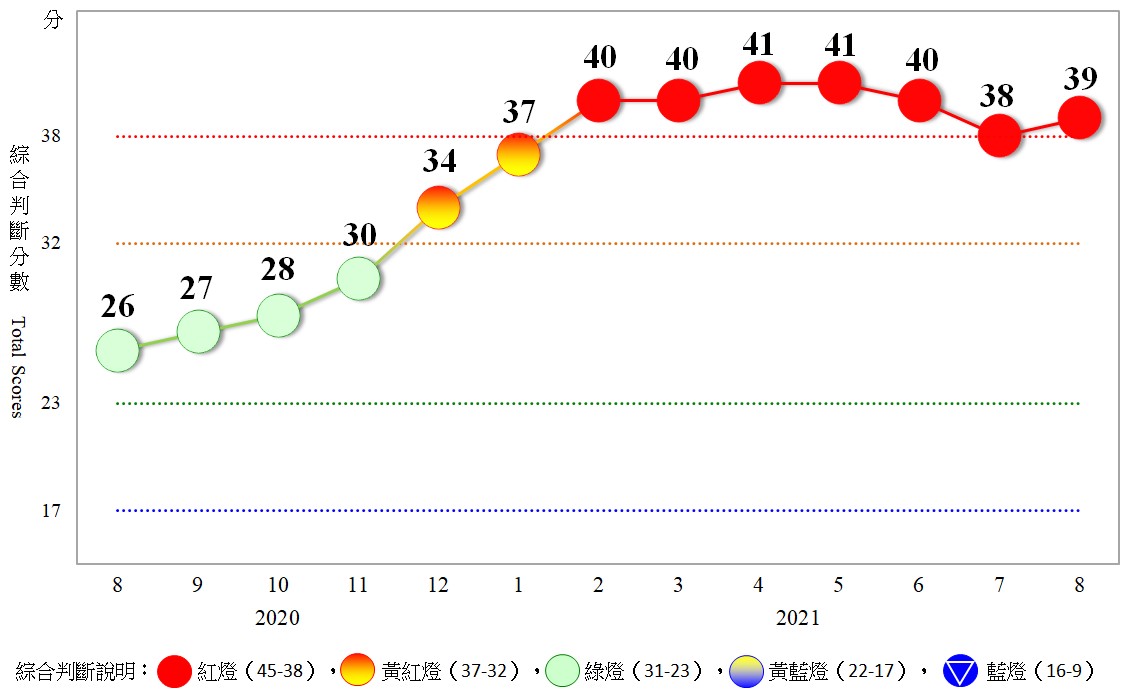 圖1  近1年景氣對策信號走勢圖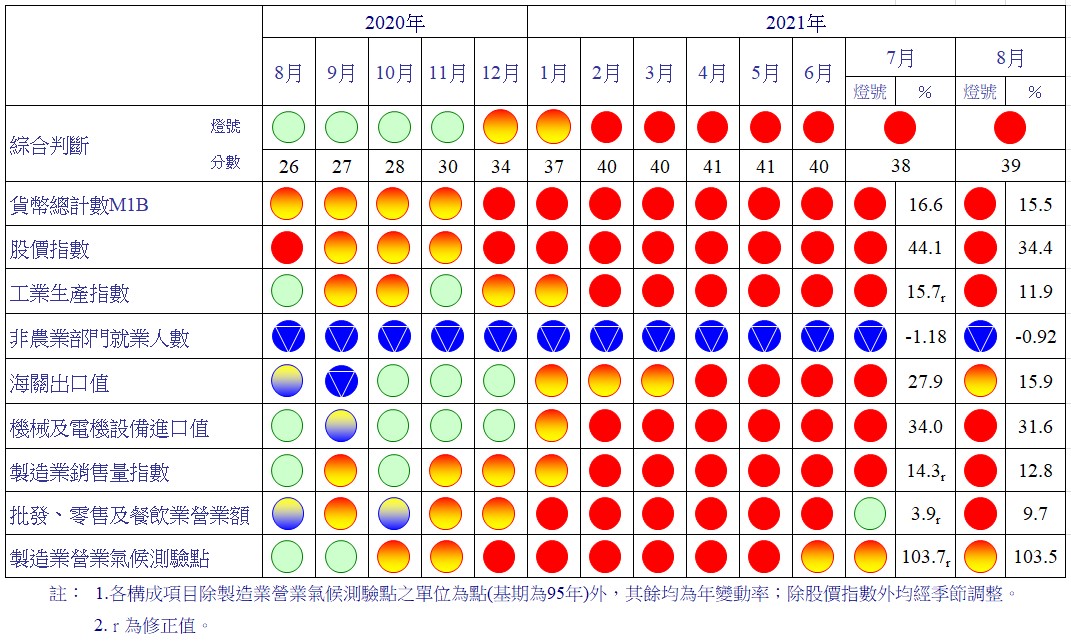 圖2  一年來景氣對策信號表1  景氣領先指標指數註：1.本表構成項目指數為經季節調整、剔除長期趨勢，並平滑化與標準化後之數值。以下表同。    2.外銷訂單動向指數採用以家數計算之動向指數。    3.淨進入率＝進入率—退出率。    4.建築物開工樓地板面積僅包含住宿類（住宅）、商業類、辦公服務類、工業倉儲類4項統計資料。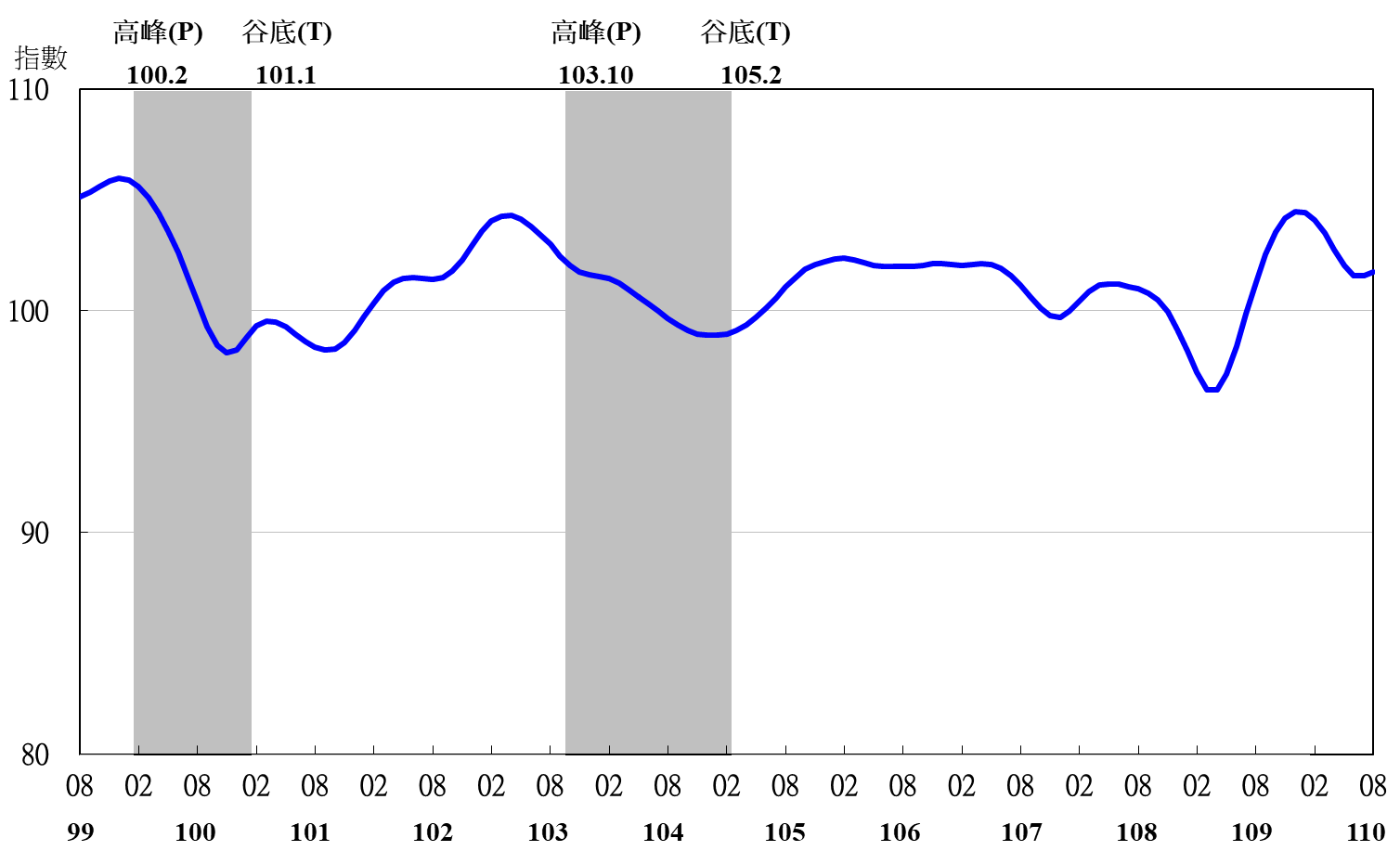 圖3  領先指標不含趨勢指數走勢圖註：陰影區表景氣循環收縮期，以下圖同。表2  景氣同時指標指數圖4  同時指標不含趨勢指數走勢圖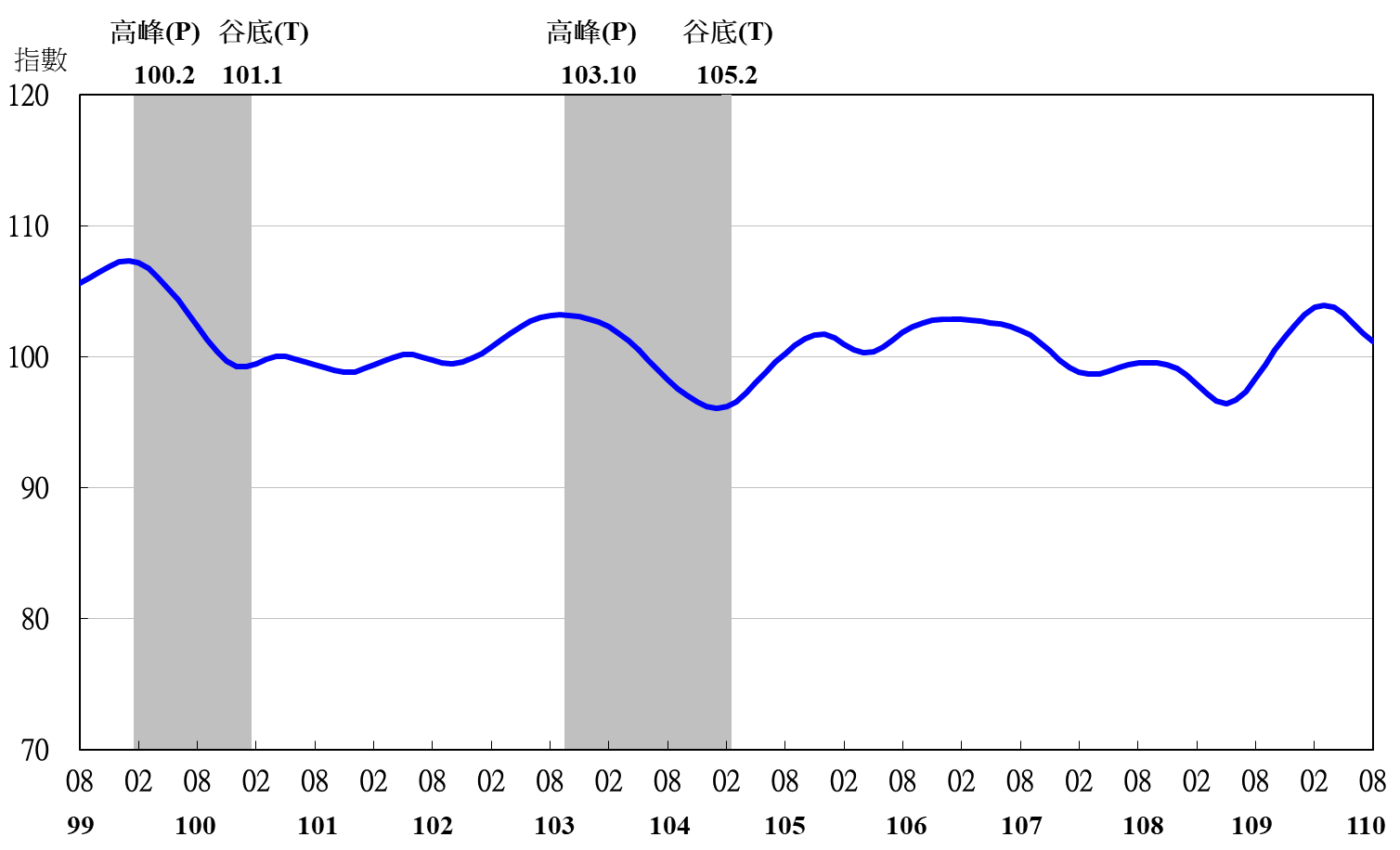 表3  景氣落後指標指數註：1.失業率取倒數計算。圖5  落後指標不含趨勢指數走勢圖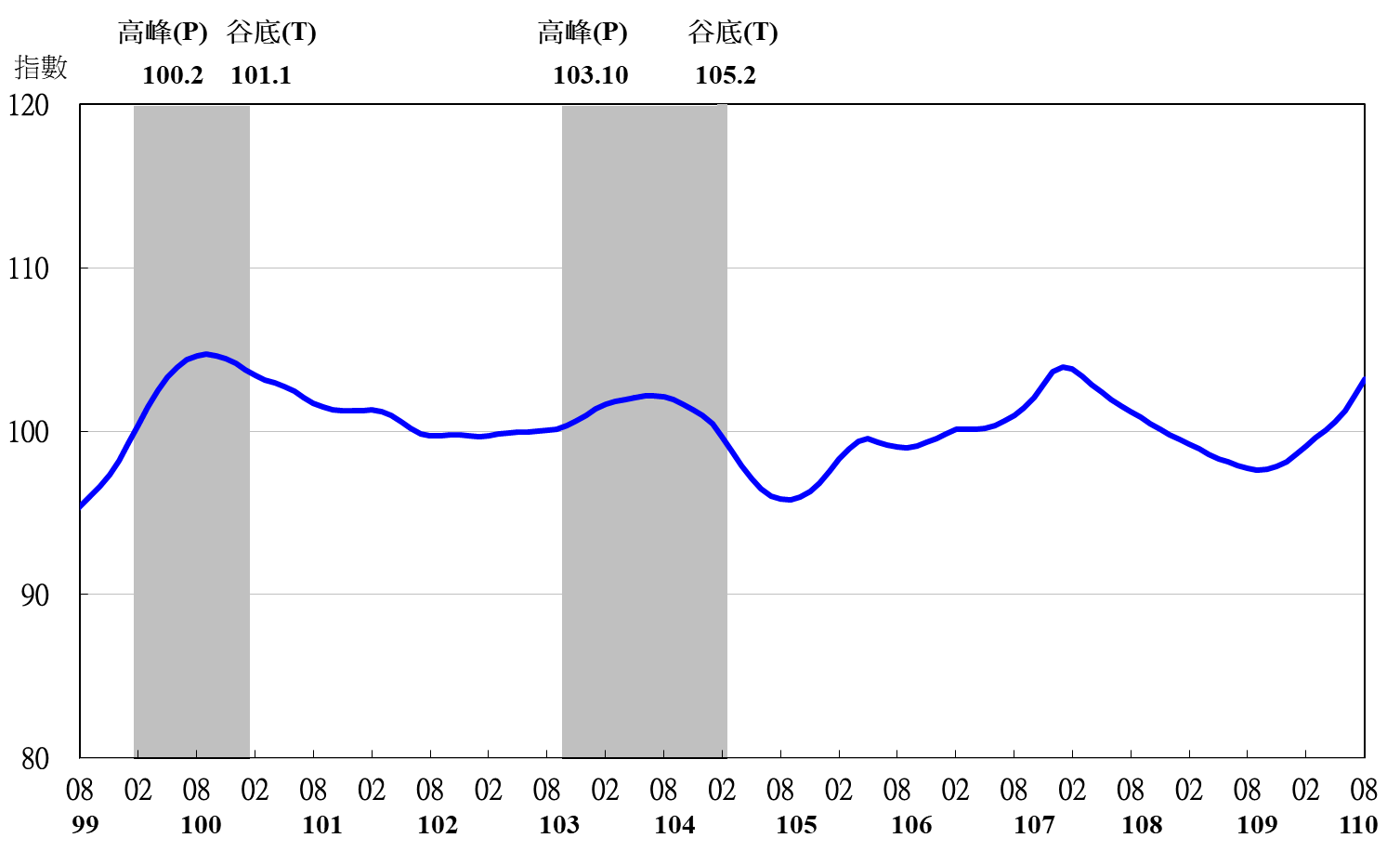 項　　　　　目110年 (2021)110年 (2021)110年 (2021)110年 (2021)110年 (2021)110年 (2021)110年 (2021)項　　　　　目2月3月4月5月6月7月8月不含趨勢指數104.09103.50102.76102.04101.60101.58101.74　較上月變動 (%)-0.32-0.57-0.71-0.70-0.43-0.01 0.15構成項目1外銷訂單動向指數2101.41101.22101.04100.86100.72100.58 100.44 實質貨幣總計數M1B100.84100.87100.87100.84100.80100.72 100.64 股價指數100.70100.84100.92100.94100.93100.90 100.85 工業及服務業受僱員工淨進入率3100.75100.1299.3898.7498.5899.07 99.81 建築物開工樓地板面積499.8299.5199.2599.0898.9798.97 98.99 實質半導體設備進口值100.25100.27100.24100.16100.10100.10 100.13 製造業營業氣候測驗點101.39101.30101.14100.92100.68100.43 100.18 項　　　　　　　目110年 (2021)110年 (2021)110年 (2021)110年 (2021)110年 (2021)110年 (2021)110年 (2021)項　　　　　　　目2月3月4月5月6月7月8月不含趨勢指數103.74 103.93 103.77 103.26 102.53 101.82 101.14 　較上月變動 (%)0.51 0.18 -0.16 -0.49 -0.70 -0.70 -0.66 構成項目工業生產指數101.00 101.19 101.29 101.34 101.32 101.22 101.09 電力(企業)總用電量100.78 100.95 101.08 101.11 100.99 100.86 100.71 製造業銷售量指數101.14 101.35 101.51 101.61 101.64 101.61 101.57 批發、零售及餐飲業營業額101.84 101.94 101.79 101.39 100.88 100.43 100.06 非農業部門就業人數100.71 100.34 99.71 98.86 97.99 97.23 96.54 實質海關出口值100.72 100.68 100.68 100.65 100.58 100.49 100.40 實質機械及電機設備進口值100.68 100.81 100.87 100.90 100.94 101.01 101.07 項　　　　　　　目110年 (2021)110年 (2021)110年 (2021)110年 (2021)110年 (2021)110年 (2021)110年 (2021)項　　　　　　　目2月3月4月5月6月7月8月不含趨勢指數99.09 99.59 100.07 100.58 101.24 102.15 103.17 　較上月變動 (%)0.50 0.50 0.49 0.50 0.66 0.90 1.00 構成項目失業率1100.81 100.49 100.00 99.41 98.86 98.50 98.25 製造業單位產出勞動成本指數99.09 99.01 98.98 99.04 99.22 99.53 99.86 金融業隔夜拆款利率99.97 99.98 99.99 100.00 100.01 100.02 100.03 全體金融機構放款與投資100.31 100.44 100.58 100.73 100.87 100.98 101.07 製造業存貨價值98.86 99.65 100.53 101.44 102.35 103.25 104.15 